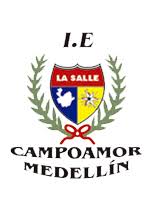 INSTITUCIÓN EDUCATIVALA SALLE CAMPOAMOR FECHA: 25/06/2020ACTIVIDADES VIRTUALES  GRADO NOVENO (A-B-C)TRABAJO EQUIVALENTE AL 20%ACTIVIDADLOS PARTIDOS POLÍTICOS EN COLOMBIAAnalizar el contenido de la lectura sobre los partidos políticos en Colombia y con base en su contenido desarrollar la evaluación que ahí se propone, debes argumentar la opción que elijas con criterios personales, coherentes, cohesionados  y bien fundados .Además debes consultar las ideologías que sustenta a cada uno de los partidos Liberal y Conservador, es decir, su origen.Observación:  el trabajo es individual con criterios propios, no debe ser copiado de otros compañeros, bien presentado, en orden indicando en el asunto nombre y grado del estudiante. El ÚNICO PLAZO PARA ENTREGAR este trabajo es 30 DE JUNIO DE 2020. Enviar al correo de siempre misepa1270@gmail.com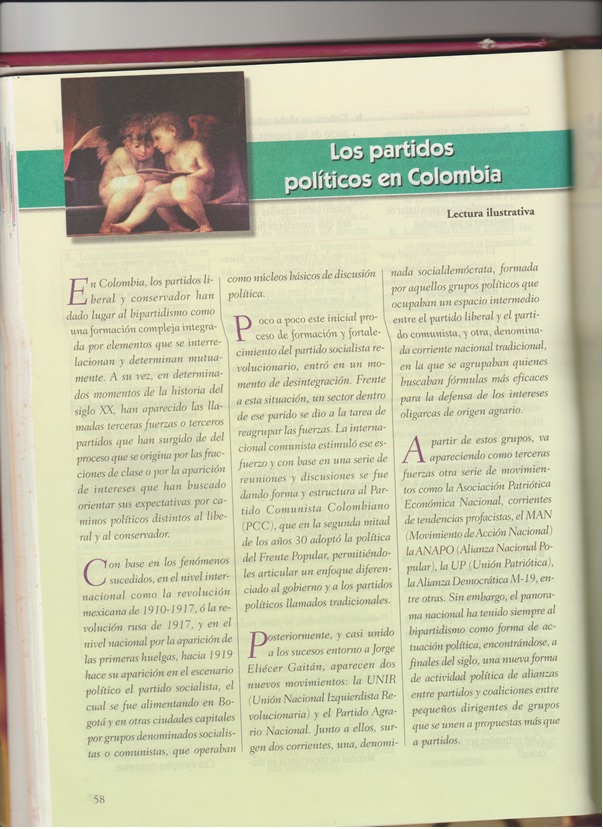 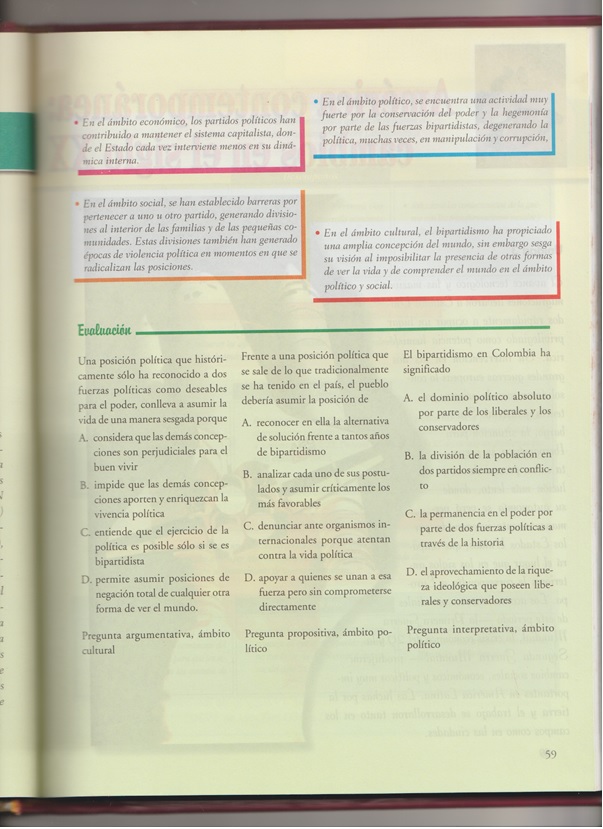 